Ketso Notes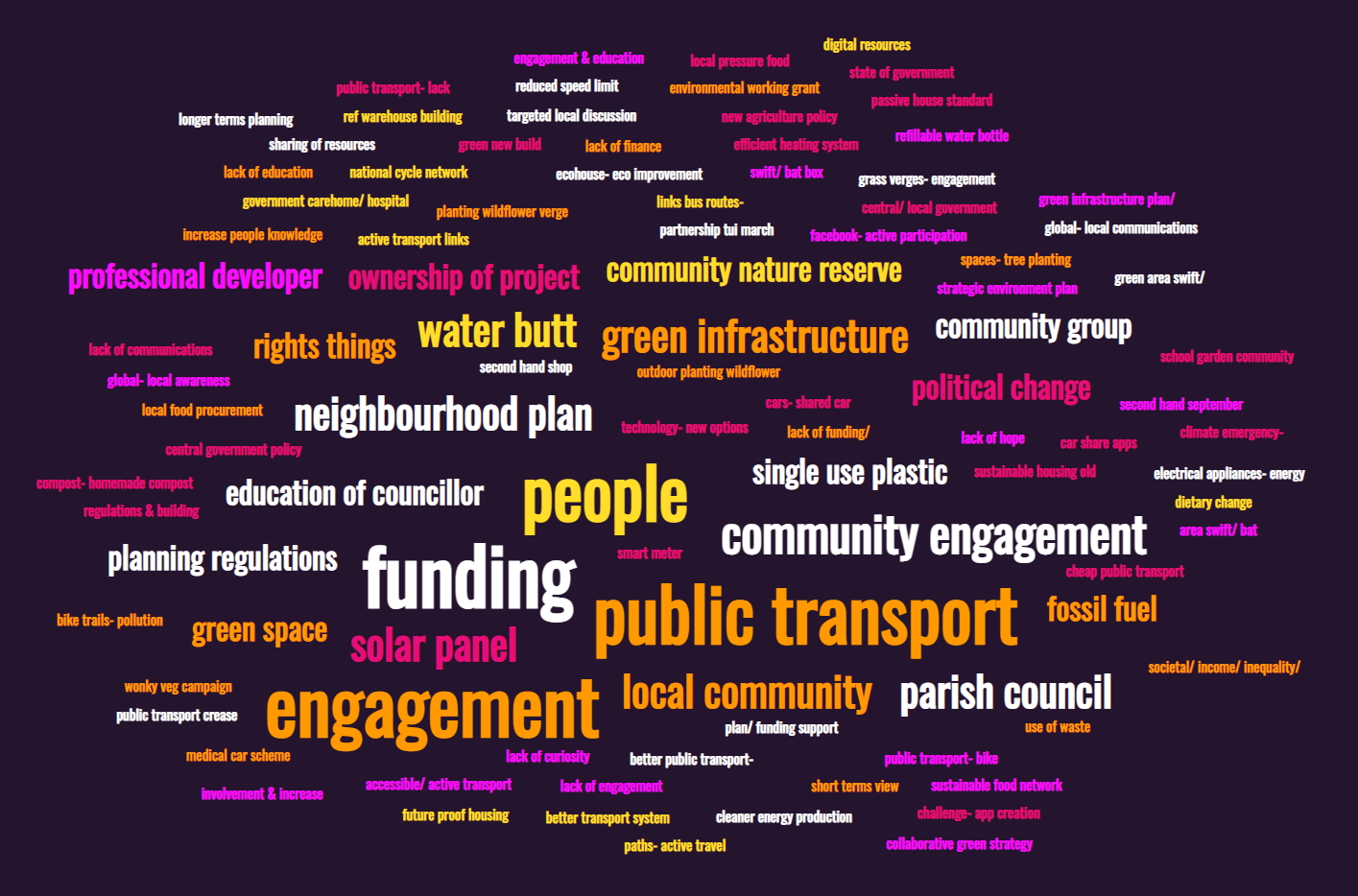 Image: Most common words from the Ketso exerciseHigh BarnWasteReduction in plastic production and productionRecycling incentives promoted. Non-recyclable goods. Reduction in single use plastics on products i.e. groceriesCurbside recyclingStop charging at recycling centresStop charging for recycling bins Interacting with communities re what is being done locally, initiatives and how people can get involved well-articulated and circulated strategyPolitical activism to change people’s livesRecyclingRecycling plastics, food waste, green wasteNatureMonitoring water levels and not wasting water. Water controlsIncreasing biodiversityAwareness of our shared responsibility for the environmentEducation of councillors on environmental issuesGovernment legislationSet achievable targets across public and private sectors nationally/ locallyWilding/ rewildingWater Valuing water (resource) responsible usagePressure the government to do the right thingNonpolitical collaborative green strategy and visionOwnership of project all ages to be involved if possibleInformation readily availableEducation at a school level needs to be included in the curriculum, more hands on practical activities, school gardens community workshopsPolitical change. Funding made available for incentives/ tech/ educationFinance availabilityClimate CaféInfo in local magazineEnvironmental working grantsHousingReduce GHG housing. Renewable resources. InsulationSustainable Housing Old. New. Passive house standardSustainable planning. Joint strategy. Housing. TransportNew Builds. Eco friendlyCouncils to encourage planners to be more ecofriendly when granting approvalPolitical changeCommunity engagement- Facebook- active participationCentral government policy for planning strategy. Future proof housingEngagement with builders and developersEducation of green issues passing on experience Ownership of project all ages to be involved if possibleTransportAccessible/ active transportMore rural TransportEngage with and encourage communityReduce GHG transport. more public transport free. green transportBetter transport systems including walking, bike paths- active travel Leadership and community involvementElectric TransportationIdling signs- encourage people to not con enginesGreening bus sheltersAlllotmentsBee squared projectGreen highways; involve people. Community nature reserveOutdoor planting wildflower verge (parish council)EnergyLonger term planning for sustainable initiatives for energyInformation communicatedTechnology- new options for removing non-recyclables. Energy solutionsGenerating own power (solar)Awareness and education on what the issues are and our consumptionFoodBug local pressure foodLocal food procurement across the local government care home/ hospitalCommunity fridges. Reduce wasteFunding for community engagement. Food miles. WasteSpreading funding locally from central/ local government. Community groups and charitiesNN sustainable food networkReusable and refill bottles, locally sourced foodBarriersPolitical commitment that resists easy answersApathy. Greed. Political will. No voice for “the people”Negative mindsetConfusionThe small state of governmentMe!Overcoming human nature. Need a sharing attitudeLack of funding/ political willGovernment changing legislation to make us do the right thingLack of finance to supportTimescale too slow to implement legislation (GOV)PovertySocietal/ income/ inequality/ planned obsolescenceConsumerism Getting people involved and interested. Finance. Legislation Education (or lack of)Low BarnWasteDestigmatising charity shops and food banksRecyclingpackagingbuying from second hand shopsmake single use plastic illegalSecond hand SeptemberRefillable water bottles and bagsCloth nappiesReusing natural materialsNaturePlantingBiodiversity action plansSaving existing green spacesConservationBeesGreen infrastructureProductive use of green spacesNo- MowRiver restorationAlteratives to pesticide useCommunity nature reserveEncouraging and feeding birds- no mow mayWater Focus on the positivesBigger role for governmentsTalks in schoolsTargeted local discussionsFunding (local/ national)Community surveyCommunity groupsVoteClimate educationEngagementNew water buttsConserving water- using less + greywater  HousingInsulating buildingsNet zero housingInsulationPlanning regulations & Building regulationsPlanning regulationsHousingPressure on big businessesEducation and community engagementHouse builders have to engage with local communitiesLobby your elected representativeLobbyingAttend council meetings and ask questionsStrategic environment plan for villagesGreen new buildsTransportImprove public transportShared transportPublic transportActive travelTransportPractice what you preachEducation for all agesSchool bus – electric – park and rideWalking busElectric carsUsing public transportTrain not planeFlight free pledgeCar sharingGreenway- sustainable networksCycling and walkingEnergyFossil fuels stopRenewable energyDivest from fossil fuelsInfluencing communitiesDo it now!Information communicatedOnline training Smart metersSwitch off!Digital resourcesTurning things down, thermostat, washing machine, showerFoodReduce meat consumptionFood wastageSustainable farmingDo it now!Wonky veg campaignDietary changes Plant based dietCompostingCommunity larderBarriersGovernment PolicyPolitical willBureaucracyPoliticsGovernmentCommunication Engagement £MoneyApathyFundingLack of communicationWeatherLack of hopeLack of educationTimeSelf interestLandownerResourcesPFI!Short termismKnowledgeCompetitionReluctance to changeMaking it appealingFarm HouseWaste – Not completed for this cohortNatureMore engagement with farmersFocus on pollinatorsChallenge the new agriculture policies where they work against organismsClimate emergency- how to respond- huge step-gist need will- embrace smaller projectsGetting involvement & increase peoples knowledgeRewilding grass verges- engagement & education of councillors and members of the publicI will talk to neighbours and those that represent to see if they support the movementNetworking, listening, communicate, community engagement, make things funI will ask my parish council about what street trees are plannedFind local champions to support plansInvolve schools in any initiativeCentral support for communities and parish councils to deliver community projects relating to green infrastructure, climate emergency, funding; advice; support.Landscape scale collaborationPeat free compost- homemade compostRestoring green areas swift/ bat boxes, engage villagesRewilding churchyards, engagement with schools, ‘adopt a grave’Community spaces- tree planting, bee hives, tree trailsWater Flood defenses, wetlands, not developing on flood planes, reduce water useage, water buttsPollution of local waterwaysMore regulationCentral coordinating supportWater buttsRinse only hair washingHousingHome insulationSwift bricks in new buildingsChange building regulations- eco friendly options-green energyEnforcing planning conditionsDifference between policies and grassroot action- global- local communication and cascadingPolitical will and funding from parish to unitary- awareness of the climate crisisImbalance professional developers and influence from local communitiesDeveloping neighbourhood plansMore regulationNeighbourhood plan- inforcing planning policyEcohouse- eco improvementsTransportMake public transport more accessible, usable, affordablePublic transport getting people out of cars- shared carsSchool transportSafe cycling- reliable public transport creaseBetter public transport- bike trails- pollution monitoring- link bus routes- car share appsCheap public transport with safe & easy active transport links to link home with busHybrid cars100% national cycle network off road and quiet way (reduced speed limit) by 2040Green/ efficient transport, walk, multitask tripsKeep bus service going- work in partnership Tui March 23 future?Medical car schemeEnergyGreen roofs or solar panelsReduce wasteCleaner energy production offshore, nuclearPolicy change ref warehouse building, solar panels, token gesture Efficient heating systemsElectrical appliances- energy saving betterSolar panels, heat pumps, wind turbines- raising awareness of polluting wood burnersFoodSmell it, taste it, don’t waste itFood challenge- app creation collaborated sharing of resourcesPublicise- Smell it, taste it, don’t waste itCommunity fridge- use of waste food- grow your own- eating seasonallyBuy local food where you canAllotmentsBarriersLack of engagementSupport from ACRE or unitary to write a green infrastructure plan/ funding support, communicate Developing neighbourhood plans‘not my problem’ waterApathyCouncillor apathy- lack of fundingLack of curiositySelfishnessPeople need to have the knowledge of the need for change- global- local awareness for change Businesses interested in profitNo community spiritPersonal time/ outside of the week +life demands to contribute to making a changeNIMBYISMSacrifices requiredShort term viewEconomic inequalitiesPublic transport- lack of and costUpfront costs too greatImbalance professional developers and influence from local communitiesDeveloping neighbourhood plans